 INFORMACIÓN GENERAL DE LA PRUEBA DE ESTADO: SABER PRO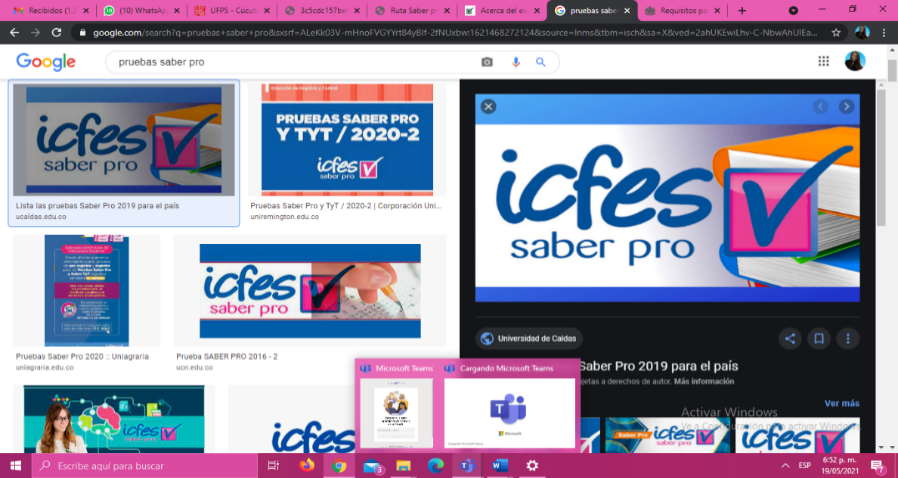 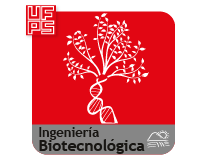 ¿Qué es la prueba SABER-PRO?El examen de Estado de calidad de la educación superior, SABER PRO (antes ECAES) es un instrumento estandarizado para la evaluación externa de la calidad de la educación superior en Colombia. Forma parte, con otros procesos y acciones, de un conjunto de instrumentos que el Gobierno nacional dispone para evaluar la calidad del servicio público educativo y ejercer su inspección y vigilancia. Se puede ampliar esta información en la página web de Icfes (http://www.icfes.gov.co/web/guest/acerca-del-examen-saber-pro)¿Quiénes pueden presentar este examen? Este examen es obligatorio como requisito adicional de grado y se aplica a todos los estudiantes de programas de pregrado (niveles Técnico, Tecnológico y Profesional) que hayan aprobado por lo menos el 75% de los créditos académicos del programa correspondiente.¿Existe alguna reglamentación que la sustente? Estas pruebas están reglamentadas por los Decretos 3963 y 4216 de 2009 del Ministerio de Educación Nacional y la Resolución 187 de 2013  del ICFES, acogiendo lo establecido en la Ley 1324 del 13 de julio de 2009. Con el fin de dar cumplimiento a estas normas, el ICFES adelantó una serie de transformaciones a los exámenes de estado de calidad de la educación superior SABER PRO dando una estructura modular a la prueba.¿Qué evalúa la prueba Saber Pro?Los módulos de evaluación se centran en competencias consideradas fundamentales para los futuros egresados. Algunos módulos evalúan competencias genéricas que deben desarrollar todos los estudiantes, independiente del programa de formación. El examen Saber Pro cuenta con una sesión, obligatoria para todos los que presentan el examen, que se compone de 5 módulos que evalúan competencias genéricas:• Lectura crítica• Razonamiento cuantitativo• Competencias ciudadanas• Comunicación escrita• InglésEl tiempo máximo de la primera sesión es de 4 horas y 40 minutos para un total de 151 preguntas de opción múltiple y 1 pregunta abierta (comunicación escrita). La estructura de aplicación se presenta en la siguiente tabla:* Para conocer la estructura del exámen y disponer de cuadernillos de ejemplo consulta: https://www.icfes.gov.co/web/guest/acerca-del-examen-saber-proAdemás de los anteriores, hay 40 módulos asociados a temáticas y contenidos específicos que los estudiantes tienen la posibilidad de presentar de acuerdo con su área de formación profesional (ICFES, 2019).Cabe aclarar que los módulos específicos están dirigidos únicamente a estudiantes que presentan por primera vez el examen y que son inscritos directamente por su IES. Cada IES tiene la posibilidad de seleccionar una de las combinatorias ofertadas por el ICFES, según lo considere pertinente, para cada uno de sus programas (estas combinatorias pueden contener entre uno y tres módulos específicos).Todos los módulos, tanto los genéricos como los específicos, evalúan competencias, entendidas como las habilidades necesarias para aplicar de manera flexible los conocimientos en diferentes contextos. En este sentido, enfrentarse a este examen no implica solamente conocer conceptos o datos, si no que implica saber cómo emplear dichos conceptos para resolver problemas en situaciones de la vida cotidiana.Puede conocer ejemplos de preguntas explicados y acceder a cuadernillos de práctica de los módulos de Saber Pro, en la página web del ICFES.Inscripciones: Las inscripciones a TODAS las pruebas se hacen en línea por la Universidad, a través del portal  del Icfes. Resolución 00090 del 27 de enero de 2021 "Por la cual se establece el calendario 2021 de algunos exámenes que realiza el Icfes"TABLA CRONOGRAMA EXAMEN SABER PRO Y SABER PRO EXTERIORFuente: https://www.icfes.gov.co/web/guest/acerca-del-examen-saber-pro#FechasTarifas: Resolución 000575 del 03 de diciembre de 2020. "Por la cual se fijan las tarifas de los exámenes de Estado que realiza el Icfes para la vigencia 2021".Fuente: https://www.icfes.gov.co/web/guest/acerca-del-examen-saber-pro#TarifasContacto: Cualquier duda o inquietud comunicarse con el centro de atención al ciudadano al teléfono en Bogotá (1) 4841410 o 4841460 o a la línea nacional para el resto del país 018000-519535.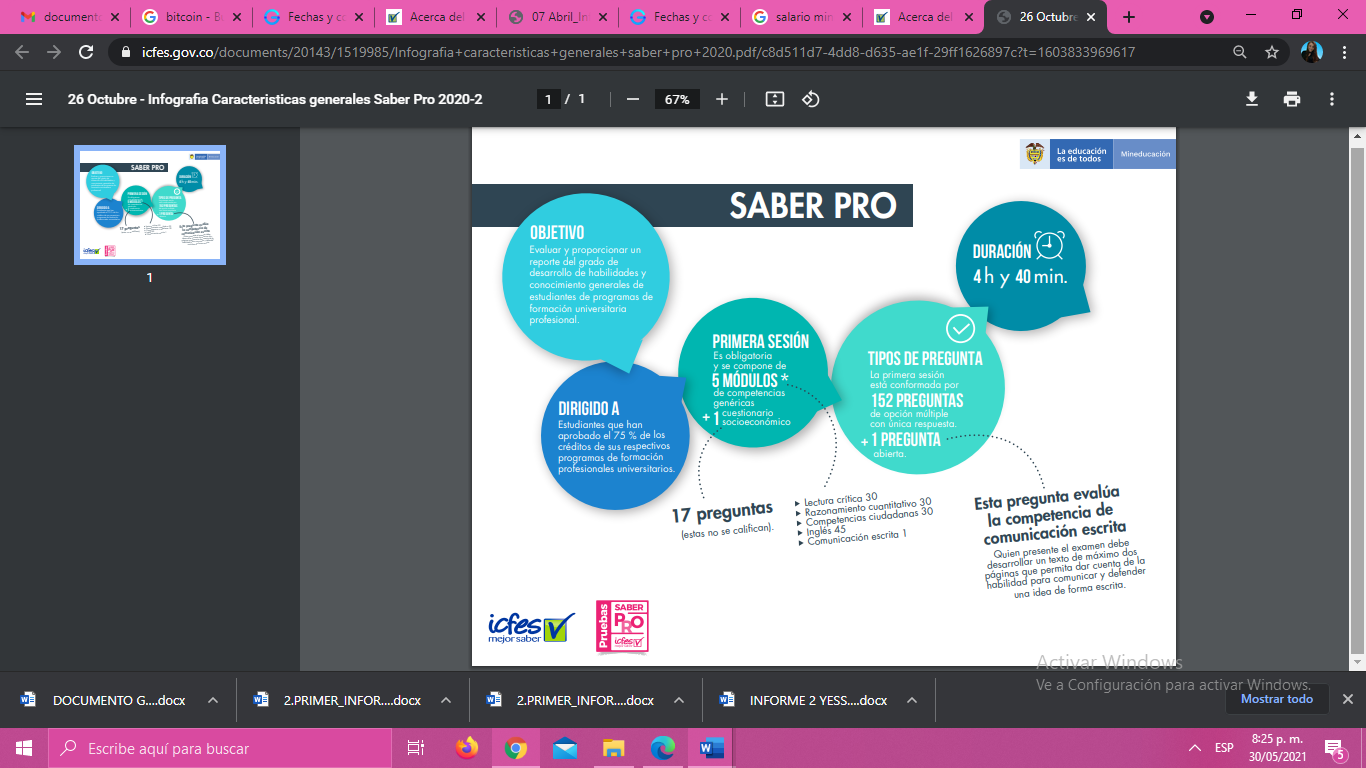 Fuente:https://www.icfes.gov.co/documents/20143/1519985/Infografia+caracteristicas+generales+saber+pro+2020.pdf/c8d511d7-4dd8-d635-ae1f-29ff1626897c?t=1603833969617PARA AMPLIAR LA INFORMACIÓN VISITEPARA AMPLIAR LA INFORMACIÓN VISITELink de Vicerrectoría Asistente de Estudios- UFPShttps://ww2.ufps.edu.co/vicerrectoria/vicerrectoria-asistente-de-estudios/2024Link de acceso al sitio web ICFEShttps://www.icfes.gov.co/web/guest/acerca-del-examen-saber-proResolución 090 de 2021. Habilitar un examen extemporáneo Saber Pro para la vigencia 2021.https://www.icfes.gov.co/documents/20143/1516154/RESOLUCION+00146+del+03+DE+MARZO+DE+2021.pdfResolución 000530 de noviembre 12 de 2020 "conductas prohibidas en los exámenes de Estado en la modalidad virtual"https://www.icfes.gov.co/documents/20143/1654609/Resolucion+000530+de+noviembre+12+de+2020.pdfSESIONMODULOPREGUNTAS POR MODULODURACIÓNPrimera sesión: Competencias genéricasLectura crítica304 h y 40 minPrimera sesión: Competencias genéricasRazonamiento cuantitativo304 h y 40 minPrimera sesión: Competencias genéricasCompetencias ciudadanas304 h y 40 minPrimera sesión: Competencias genéricasComunicación escrita14 h y 40 minPrimera sesión: Competencias genéricasInglés454 h y 40 minDESCRIPCIÓN DE LA ETAPAFECHA DE INICIOFECHA FINALPre inscripción de programas por parte de las IESMartes, 1 de junio de 2021Martes, 29 de junio de 2021Pre inscripción de estudiantes por parte de las IESMartes, 1 de junio de 2021Martes, 29 de junio de 2021Registro ordinario (incluye SENA)Miércoles, 30 de junio de 2021Miércoles, 21 de julio de 2021Recaudo ordinarioMiércoles, 30 de junio de 2021Miércoles, 21 de julio de 2021Registro extraordinarioLunes, 26 de julio de 2021Miércoles, 4 de agosto de 2021Recaudo extraordinarioLunes, 26 de julio de 2021Miércoles, 4 de agosto de 2021Reclamaciones sobre corrección de datos, aclaración sobre reporte de discapacidad, cambio de jornada de estudiantes, cambio de inscripción de graduado a estudiante, imposibilidad de realizar el registro, cambio del municipio de presentación de la prueba, entre otrasMiércoles, 30 de junio de 2021Lunes, 9 de agosto de 2021Solicitud de devolución de la diferencia cuando se hubiere pagado un mayor valor al que le correspondíamiércoles, 4 de agosto de 2021Jueves, 26 de agosto de 2021Publicación de citacionesviernes, 8 de octubre de 2021viernes, 8 de octubre de 2021Verificación datos de citación, Solicitud extraordinaria de cambio, aclaración o corrección del municipio de aplicación. Únicamente aplica cuando la citación muestre un municipio distinto al seleccionado por el usuario durante la etapa de registro.viernes, 8 de octubre de 2021Miércoles, 13 de octubre de 2021Aplicaciónsábado, 23 de octubre de 2021Domingo, 31 de octubre de 2021Publicación de certificados de presentación del examenSábado 13 de noviembre de 2021Sábado 13 de noviembre de 2021Solicitud abono para otro examen por razones de fuerza mayor o caso fortuitoDomingo 31 de octubre de 2021 Martes, 23 de noviembre de 2021Publicación de resultados individuales en página webSábado 29 de enero de 2022Sábado 29 de enero de 2022Primera publicación de resultados institucionales Saber Pro y TyTsábado, 5 de marzo de 2022sábado, 5 de marzo de 2022Publicación definitiva de resultados institucionales Saber Pro y TyT*Sábado, 02 de abril de 2022Sábado, 02 de abril de 2022Plazo para interponer reclamos contra resultados individualesDentro de los dos (02) meses siguientes a la fecha de publicación de los resultados individuales, inclusivePlazo para interponer reclamos contra resultados institucionalesDentro de los dos (02) meses siguientes a la fecha de publicación de los resultados institucionales inclusivePOBLACIÓNTARIFA ORDINARIA 2021TARIFA EXTRAORDINARIA 2021Instituciones de educación superior públicas$ 87.500$ 129.000Graduados$ 115.000$ 171.000